Palabras y expresiones español - inglés de la Semana Santa.Cuaresma - LentSemana Santa (época) - Easter (Eastertide)Semana Santa (la semana) - Easter Week o Holy WeekDomingo de Ramos - Palm SundayJueves Santo - Maunday ThursdayViernes Santo - Good Friday (probablemente viene de "God's Friday")La Crucifixión - The CrucifixionLa Pasión de Cristo - The Passion of Christayuno, oración, penitencia - fasting, prayer, penanceLa Última Cena - The Last SupperCalvario - CalvaryJesús Cristo - Jesus ChristJesús en la cruz - Jesus on the CrossLa Resurrección - The ResurrectionDomingo de Resurrección - Easter Day / Easter SundayProcesiones de Semana Santa - Easter processions (Easter parades*)Conejillo de Pascua - Easter BunnyHuevo de Pascua - Easter eggIr a misa - go to massPasos de Semana Santa - Easter floats.La Virgen - The Virgin Maria, The Madonna.Hojas de la palmera - palm leavesBasilica - basilicaCirio – candleManualidades para hacer en PascuaElige una manualidad, hazla y mándala al correo.Si quieres, puedes hacer otra, o si lo prefieres puedes hacer varias…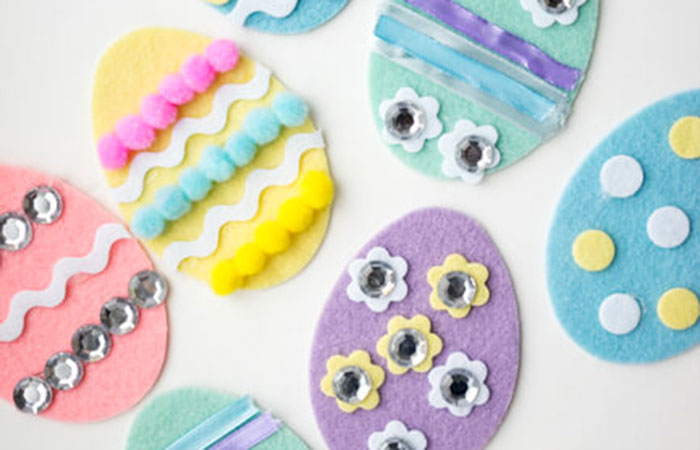 1. Animales ‘abracitos’ de Pascua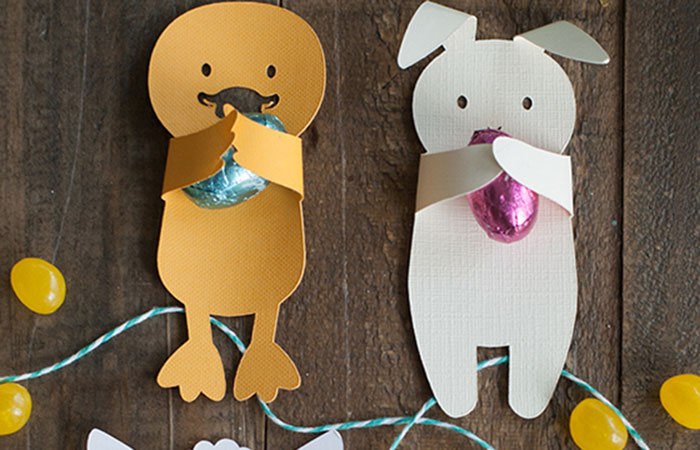 La primera propuesta de manualidades para hacer en Pascua son estos animalitos con bombón incluido. ¡Ideales para regalar a los amigos!MaterialesCartulina de colores (en función del animal que quieran hacer los niños)TijerasPegamentoCordelPequeño huevo de chocolatePasosDibuja tu animal favorito sobre una cartulina de colores.Recórtalo y pliega los bracitos.Pégales una chocolatina.Si haces varios animalitos puedes unirlos con un cordel y colgarlos a modo de guirnalda.2. Nariz de conejo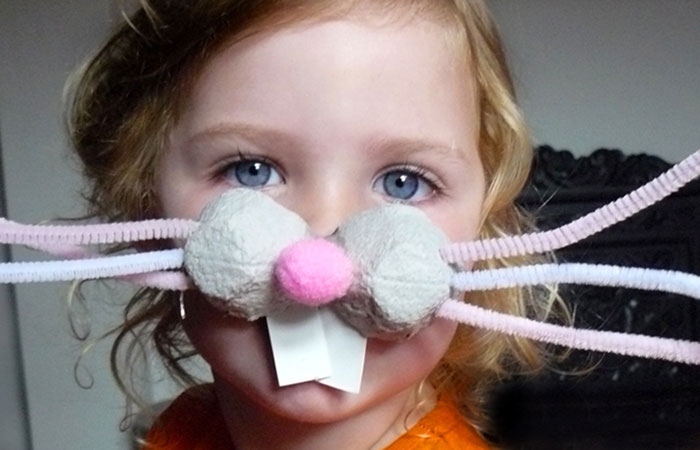 Una divertida actividad para conseguir el look más gracioso.MaterialesHuevera de cartónLimpiapipas rosasPomponesCartulina blancaPunzónTijerasPegamentoGomaPasosCorta dos trozos de la huevera de cartón y agrega limpiapipas a ambos lados, a modo de bigotes.Añade un pompón rosa a modo de nariz.Diseña los dientes del conejo con una cartulina blanca.3. Cesta para huevos de Pascua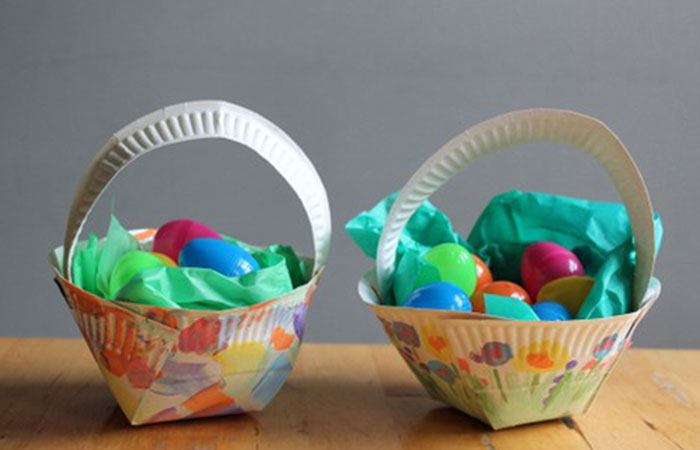 Con esta manualidad ya tienes un lugar para dejar los huevos de Pascua.Materiales2 platos desechablesLápizReglaTijerasGrapadoraTémperas de coloresPincelesPasosPinta de colorines la parte posterior de un plato.Dibuja una cruz en el lado contrario del plato y corta un pequeño pliegue en cada uno de los bordes.Dobla los pliegues hacia arriba de manera que la cesta quede con volúmen.Recorta la parte exterior de un plato y utilízala a modo de asa. Para unirla a la base recomendamos usar grapadora.4. Conejitos de calcetín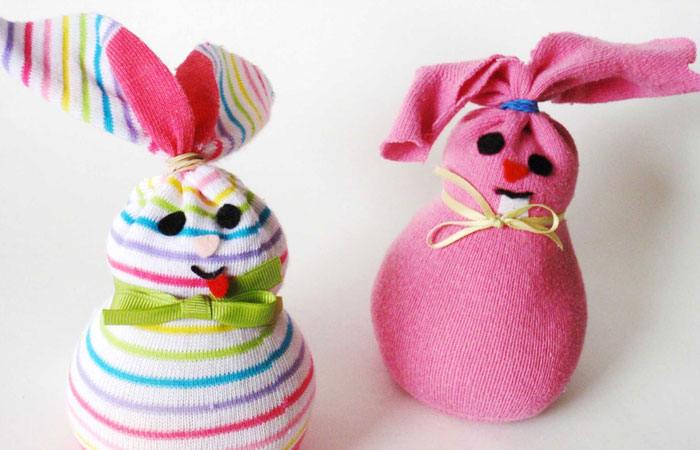 Recicla tus viejos calcetines con esta propuesta de manualidades para hacer en Pascua.MaterialesCalcetines viejosArrozGoma elásticaCuerdaFieltro negro y rojoPasosLlena un calcetín viejo de arroz (hasta un poco más de la mitad).Átalo con una cuerda para que no se salga nada y corta en dos partes el trozo sobrante (a modo de orejas).Coloca una goma elástica o una cuerda en la parte superior para distinguir la cabeza.Diseña los ojos, la nariz y la boca con fieltro y pégalos.5. Huevos de Pascua de fieltroDa rienda suelta a tu imaginación y diseña el huevo de Pascua de fieltro más original. Puedes utilizar diferentes tipos de materiales y hacer todos los que quieras.MaterialesFieltro de coloresLimpiapipasCartulinas de coloresBotonesLentejuelasTiras de coloresTijerasPegamentoPasosRecorta círculos ovalados (en forma de huevo) de fieltro, del color que más te gusten.Decora cada uno de una forma diferente.Puedes utilizar desde lentejuelas hasta cintas de colores, limpiapipas o botones.Puedes pegar todos tus diseños sobre una cartulina.6. Cruz con palitos de madera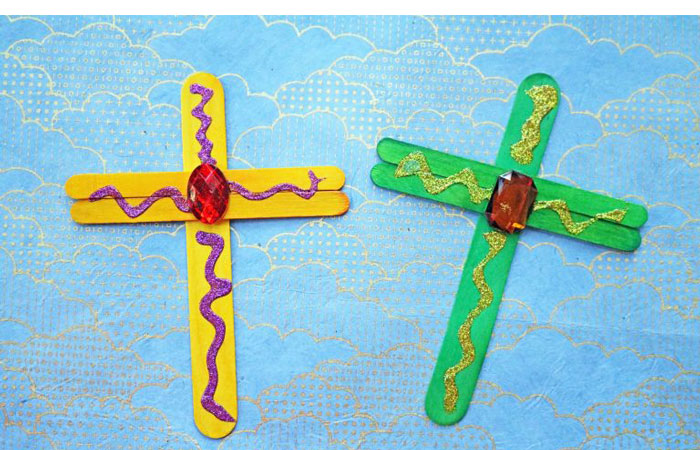 Crear cruces de Semana Santa es una de las manualidades más sencillas y originales.MaterialesPalitos de madera (sirven los de helado)Purpurina líquidaPegatinas o brillantesTemperasPegamentoPasos Primero se pintan los palitos con temperas, se dejará reposar entre media hora y una hora. Si no tienes tiempo puedes dejarlo con el color original. Después se pega en forma de cruz ambos palitos, quedando dobles los horizontales y solo uno en vertical.El último paso será decorarlo al gusto con purpurina y colocar en el centro una pegatina o un brillante.